http://planeta42.comhttps://www.game.store.bg › search https://chemistrynetwork.pixel-online.org › files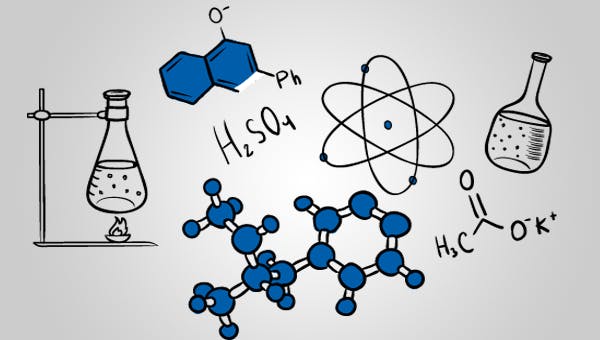 https://uchmag.com